On-Campus Job Description						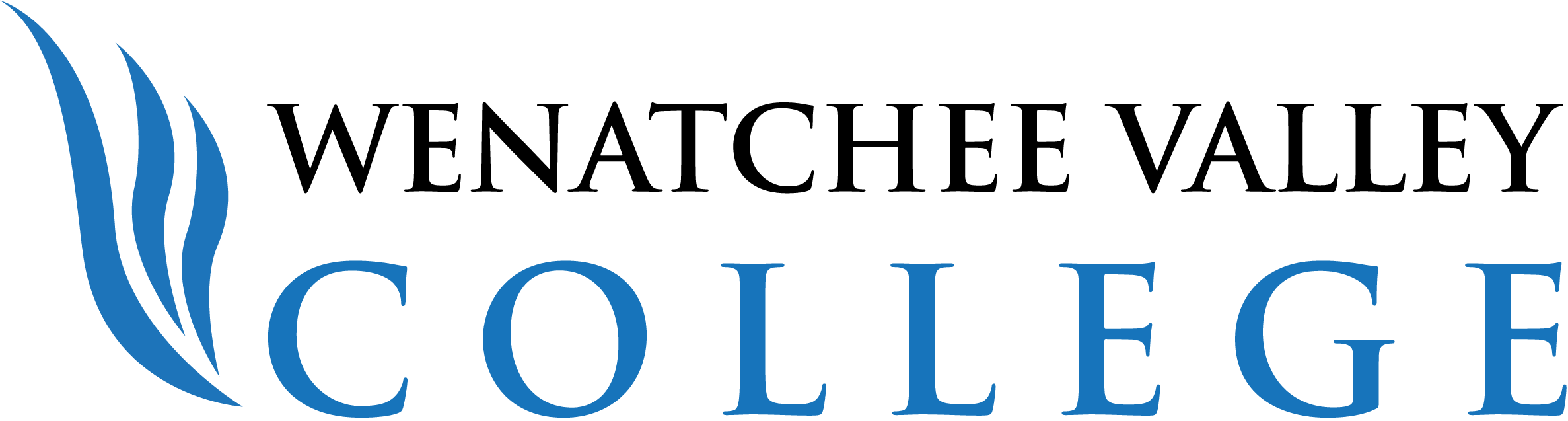 To apply: Go to https://wenatcheevalleycollege.formstack.com/forms/career_services to submit your information to see if you are eligible for funding.04/22/21 (CRB)Wenatchee Valley College is committed to a policy of equal opportunity in employment and student enrollment. All programs are free from discrimination and harassment against any person because of race, creed, color, national or ethnic origin, sex, sexual orientation, gender identity or expression, the presence of any sensory, mental, or physical disability, or the use of a service animal by a person with a disability, age, parental status or families with children, marital status, religion, genetic information, honorably discharged veteran or military status or any other prohibited basis per RCW 49.60.030, 040 and other federal and state laws and regulations, or participation in the complaint process.The following persons have been designated to handle inquiries regarding the non-discrimination policies and Title IX compliance for both the Wenatchee and Omak campuses:To report discrimination or harassment: Title IX Coordinator, Wenatchi Hall 2322M, (509) 682-6445, title9@wvc.edu.To request disability accommodations: Student Access Coordinator, Wenatchi Hall 2133, (509) 682-6854, TTY/TTD: dial 711, sas@wvc.edu.Job Title & Number of Positions Avail. Biology Laboratory Assistant (2-4 positions)Department/LocationBiology Department, Wenatchi Hall 2307Rate of pay$14.89/hourSupervisorJenny Ezpeleta (509-682-6749, jezpeleta@wvc.edu)Duties and ResponsibilitiesThe lab assistant’s main duties are to maintain a clean and safe laboratory space and to support laboratory courses. All training will be provided and no previous lab experience is required.Duties may include:cleaning glasswarepreparing and breaking down lab activities in classroomsconducting inventoriesoverseeing open lab study hoursoperating laboratory instruments including microscopes, pipettes, scales, centrifuges, incubators, an autoclave and moreDepending on individual interests, the lab assistant may also prepare media for microbiology, collect plant and water samples, or catalog the lab’s bird, mammal, and preserved specimen collections. On-time arrival and wearing proper lab attire (i.e. closed-toe shoes, pants) are required.Minimum QualificationsApplicants should have a strong interest in science and a willingness to learn and practice lab safety skills. We are particularly interested in those with excellent organizational, problem-solving, and communication skills. Applicants with an interest in working for the entire academic year are preferred.Note: All WVC employees must obtain a COVID vaccination or submit a medical or religious exemption.EducationalBenefitThe lab assistant will learn and practice a variety of laboratory skills that will prepare them for future educational and work opportunities in the sciences. They will also learn how to use and/or operate common laboratory equipment and instruments that they will encounter in labcourses at WVC and transfer colleges and universities.